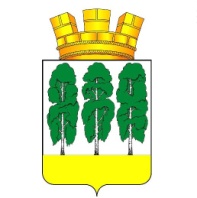 ГЛАВА ГОРОДСКОГО ПОСЕЛЕНИЯ БЕРЕЗОВОБерезовского районаХАНТЫ – МАНСИЙСКОГО АВТОНОМНОГО ОКРУГА - ЮГРЫПОСТАНОВЛЕНИЕот  14.02.2019                                                                                                               № 2пгт. БерезовоО назначении общественных обсуждений по проекту решения Совета депутатов городского поселения Березово «О внесении изменений в приложение к решению Совета депутатов городского поселения Березово от    26 июля 2018 года  № 145 «Об утверждении Правил благоустройства территории городского поселения Берёзово»	В соответствии со статьей 5.1 Градостроительного кодекса Российской Федерации, Федеральным законом от 06.10.2003 № 131-ФЗ «Об общих принципах организации местного самоуправления в Российской Федерации», руководствуясь решением Совета депутатов городского поселения Березово от 05.07.2018 № 143 «О порядке организации и проведения общественных обсуждений или публичных слушаний по проектам в области градостроительной деятельности в городском поселении Березово»: 1. Назначить  общественные обсуждения по проекту решения Совета депутатов городского поселения Березово «О внесении изменений в приложение к решению Совета депутатов городского поселения Березово от 26 июля 2018 года  № 145 «Об утверждении Правил благоустройства территории городского поселения Берёзово» согласно приложению 1 к настоящему постановлению.2. Уполномоченный орган на проведение общественных обсуждений – постоянно действующая комиссия по землепользованию и застройке администрации Березовского района.3. Срок проведения общественных обсуждений с 19.02.2019 по 02.04.2019.4. Экспозицию проекта, подлежащего рассмотрению на общественных обсуждениях провести с 19.02.2019 по 02.04.2019 в здании администрации                       Березовского района по адресу: пгт. Березово, ул. Первомайская, 10.5. Утвердить Порядок и сроки приема предложений по проекту решения Совета депутатов городского поселения Березово «О внесении изменений в приложение к решению Совета депутатов городского поселения Березово от 26 июля 2018 года  № 145 «Об утверждении Правил благоустройства территории городского поселения Берёзово» согласно приложению 2 к настоящему постановлению.6. Опубликовать в газете «Вестник городского поселения Березово» оповещение о проведении общественных обсуждений  по указанному выше вопросу 19.02.2019. 7. Опубликовать до 09.04.2019 в газете «Вестник городского поселения Березово» и разместить на официальном веб-сайте городского поселения Березово заключение о результатах общественных обсуждений.8. Опубликовать настоящее постановление в газете «Вестник городского поселения Березово» и разместить на официальном веб-сайте городского поселения Березово.9. Настоящее постановление вступает в силу после его подписания.10. Контроль за исполнением настоящего постановления оставляю за собой.Глава городского поселения               			                            Д.С. ЧупровПриложение 1к постановлению главы городского поселения Березовоот 14.02.2019 № 2СОВЕТ ДЕПУТАТОВГОРОДСКОГО ПОСЕЛЕНИЯ БЕРЁЗОВОБерезовского районаХанты-Мансийского автономного округа - ЮгрыРЕШЕНИЕпгт. Берёзово от _________ 2019 года								                   № ___О внесении изменений в приложение к решению Совета депутатов городского поселения Березово от    26 июля 2018 года  № 145                         «Об утверждении Правил благоустройства территории городского поселения Берёзово»В соответствии с Федеральным законом от 06 октября 2003 года № 131-ФЗ «Об общих принципах организации местного самоуправления в Российской Федерации», руководствуясь уставом городского поселения Березово утвержденным решением Совета депутатов городского поселения Березово от              31 июля 2008 года № 148, на основании результатов общественных обсуждений,Совет поселения РЕШИЛ:1. Внести в решение Совета депутатов городского поселения Березово                 от 26 июля 2018 года № 145  «Об утверждении Правил благоустройства территории городского поселения Берёзово» следующие изменения.1.1. Статью 27 изложить в следующей редакции:«Статья 27. Определение границ прилегающих территорий в соответствии с порядком, установленным законом Ханты-Мансийского автономного округа – Югры от 22 декабря 2018 года № 116-оз «Об  отдельных вопросах, регулируемых правилами благоустройства территорий муниципальных образований Ханты-Мансийского автономного округа - Югры, и о порядке определения  границ прилегающих территорий»1. Границы прилегающей территории определяются в отношении территории общего пользования, которая имеет общую границу со зданием, строением, сооружением, земельным участком в случае, если такой земельный участок образован, и устанавливаются дифференцированно в зависимости от расположения зданий, строений, сооружений, земельных участков в существующей застройке, вида их разрешенного использования и (или) фактического назначения, их площади, протяженности общей границы, минимальной и максимальной площади прилегающей территории, установленной в соответствии с пунктом 2 настоящей статьи, а также иных требований установленных законом Ханты-Мансийского автономного округа – Югры от              22 декабря 2018 года № 116-оз.Границы прилегающей территории не определяются в отношении многоквартирного дома, земельный участок под которым не образован или образован по границам такого дома.2. Правилами благоустройства устанавливается минимальная и максимальная площадь прилегающей территории в муниципальном образовании.Минимальная и максимальная площадь прилегающей территории устанавливается дифференцированно для различных видов объектов благоустройства прилегающих территорий, а также в зависимости от расположения зданий, строений, сооружений, земельных участков в существующей застройке, вида их разрешенного использования и (или) фактического назначения, их площади, протяженности общей границы.3. При определении минимальной площади прилегающей территории ее граница не может располагаться ближе двух метров от здания, строения, сооружения, земельного участка. При этом:если земельный участок, на котором расположено здание, строение, сооружение образован, граница минимальной площади прилегающей территории определяется по периметру границы этого земельного участка;если земельный участок, на котором расположено здание, строение, сооружение, не образован либо образован по границам зданий, строений, сооружений, граница минимальной площади прилегающей территории определяется по периметру стен зданий, строений, сооружений.4. Максимальная площадь прилегающей территории не может превышать минимальную площадь прилегающей территории более чем на тридцать процентов.5. В границах прилегающих территорий могут располагаться следующие территории общего пользования или их части:1) пешеходные коммуникации, в том числе тротуары, аллеи, дорожки, тропинки;2) палисадники, клумбы, газоны, цветники, иные территории, занятые зелеными насаждениями, травянистыми растениями;3) детские, спортивные площадки, иные площадки для отдыха и досуга, выгула собак;4) контейнерные площадки для складирования твердых коммунальных отходов, хозяйственные площадки;5) иные территории общего пользования, установленные правилами благоустройства, за исключением дорог, проездов и других транспортных коммуникаций, парков, скверов, бульваров, береговых полос, а также иных территорий, содержание которых является обязанностью правообладателя в соответствии с законодательством Российской Федерации.6. Границы прилегающей территории определяются с учетом следующих ограничений:1) в отношении каждого здания, строения, сооружения, земельного участка могут быть установлены границы только одной прилегающей территории, в том числе границы, имеющие один замкнутый контур или два непересекающихся замкнутых контура;2) не допускается установление общей прилегающей территории для двух и более зданий, строений, сооружений, земельных участков, за исключением случаев, когда здание, строение, сооружение, в том числе объект коммунальной инфраструктуры, обеспечивают исключительно функционирование другого здания, строения, сооружения, земельного участка, в отношении которых определяются границы прилегающей территории;3) не допускается пересечение границ прилегающих территорий, за исключением случая установления общих (смежных) границ прилегающих территорий;4) внутренняя часть границ прилегающей территории устанавливается по границе здания, строения, сооружения, земельного участка, в отношении которых определяются границы прилегающей территории;5) внешняя часть границ прилегающей территории не может выходить за пределы территорий общего пользования и устанавливается по границам земельных участков, образованных на таких территориях общего пользования, или по границам, закрепленным с использованием природных объектов (в том числе зеленых насаждений) или объектов искусственного происхождения (дорожный и (или) тротуарный бордюр, иное подобное ограждение территории общего пользования), а также может иметь общие (смежные) границы с другими прилегающими территориями (для исключения вклинивания, вкрапления, изломанности границ, чересполосицы при определении границ прилегающих территорий и соответствующих территорий общего пользования, которые будут находиться за границами таких территорий).»;1.2 Дополнить статьей 27.1 следующего содержания:«Статья 27.1. Порядок подготовки и утверждения схемы границ прилегающей территории, внесения в нее изменений1. Границы прилегающей территории отображаются на схеме границ прилегающей территории (далее - схема границ прилегающей территории).2. В схеме границ прилегающей территории указываются кадастровый номер (при наличии) и адрес (при наличии) здания, строения, сооружения, земельного участка, в отношении которых установлены границы прилегающей территории, площадь прилегающей территории и ее условный номер.3. Подготовку проекта схемы границ прилегающей территории осуществляет уполномоченный орган местного самоуправления муниципального образования городское поселение Березово.4. Подготовка проекта схемы границ прилегающей территории осуществляется в форме электронного документа, в том числе в информационно-телекоммуникационной сети «Интернет» или с использованием иных технологических и программных средств.5. Схемы границ нескольких прилегающих территорий или всех прилегающих территорий в муниципальном образовании городское поселение Березово могут быть подготовлены в форме одного электронного документа.6. Схемы границ прилегающих территорий утверждаются муниципальным нормативным правовым актом городского поселения Березово.7. Утвержденные схемы границ прилегающих территорий публикуются в официальном вестнике городского поселения Березово и размещаются на официальном веб-сайте городского поселения Берёзово.».2. Опубликовать настоящее решение в официальном вестнике городского поселения Березово и разместить на официальном веб-сайте городского поселения Берёзово.3. Настоящее решение вступает в силу после его официального опубликования.Глава городского поселения Березово 						                               Д.С. ЧупровПриложение 2к постановлению главы городского поселения Березовоот 14.02.2019 № 2Порядок и сроки приема предложений по проекту решения Совета депутатов городского поселения Березово «О внесении изменений в приложение к решению Совета депутатов городского поселения Березово от 26 июля 2018 года  № 145 «Об утверждении Правил благоустройства территории городского поселения Берёзово» Порядок организации и проведения общественных обсуждений в городском поселении Березово утвержден решением Совета депутатов городского поселения Березово от 05.07.2018 № 143 «О порядке организации и проведения общественных обсуждений или публичных слушаний по проектам в области градостроительной деятельности в городском поселении Березово».Участниками общественных обсуждений по проекту решения Совета депутатов городского поселения Березово «О внесении изменений в приложение к решению Совета депутатов городского поселения Березово от 26 июля 2018 года  № 145 «Об утверждении Правил благоустройства территории городского поселения Берёзово» являются граждане, постоянно проживающие на территории, в отношении которой подготовлен данный проект, правообладатели находящихся в границах этой территории земельных участков и (или) расположенных на них объектов капитального строительства, а также правообладатели помещений, являющихся частью указанных объектов капитального строительства.Предложения и замечания по вышеуказанному проекту решения Совета депутатов принимаются комиссией по землепользованию и застройке администрации Березовского района до 26 марта 2019 года со дня официального опубликования (обнародования) оповещения о проведении общественных обсуждений.Предложения и замечания по проекту решения Совета депутатов городского поселения Березово «О внесении изменений в приложение к решению Совета депутатов городского поселения Березово от 26 июля 2018 года  № 145 «Об утверждении Правил благоустройства территории городского поселения Берёзово» направляются:- в письменной форме или в форме электронного документа в комиссию по землепользованию и застройке по адресу: 628140, Ханты-Мансийский автономный округ – Югра,   пгт. Березово   ул. Первомайская, 10, кабинет 115, или в электронном виде с указанием фамилии, имени, отчества (последнее – при наличии), даты рождения, адреса места жительства и контактного телефона жителя Березовского района, внесшего предложения по обсуждаемому проекту при подаче в электронном виде  участник обсуждений переходит по ссылке https://www.berezovo.ru/regulatory/public-hearing/- посредством записи в книге (журнале) учета посетителей экспозиции проекта, подлежащего рассмотрению на общественных обсуждениях.	Контактный телефон комиссии по землепользованию и застройке 8(34674) 2-13-88. Общественные обсуждения по проекту решения Совета депутатов городского поселения Березово «О внесении изменений в приложение к решению Совета депутатов городского поселения Березово от    26 июля 2018 года  № 145 «Об утверждении Правил благоустройства территории городского поселения Берёзово» будут проходить c 19.02.2019 по 09.04.2019. Экспозиция проекта, подлежащего рассмотрению на общественных обсуждениях проводится с 19.02.2019 по 09.04.2019 в здании администрации                       Березовского района по адресу: пгт. Березово, ул. Первомайская, 10.  По результатам общественных обсуждений в течение 5 дней после даты их проведения секретарь по проведению общественных обсуждений  готовит протокол общественных обсуждений, заключение по результатам общественных обсуждений.	Заключение о результатах общественных обсуждений подлежит опубликованию в порядке, установленном для официального опубликования муниципальных правовых актов, иной официальной информации, и размещается на официальном сайте органов местного самоуправления Березовского района.Оповещение о начале общественных обсуждений В   целях   соблюдения   права   человека   на   благоприятные  условия жизнедеятельности,  прав  и  законных  интересов правообладателей земельных участков  и  объектов капитального строительства, в соответствии с порядком организации  и  проведения  общественных обсуждений или публичных слушаний проводятся общественные обсуждения по проекту решения Совета депутатов городского поселения Березово «О внесении изменений в приложение к решению Совета депутатов городского поселения Березово от    26 июля 2018 года  № 145 «Об утверждении Правил благоустройства территории городского поселения Берёзово».            Организатор общественных обсуждений:постоянно действующая комиссия, Положение о которой утверждено постановлением администрации района от 16.06.2014 № 829 «О составе и порядке работы комиссии по землепользованию и застройке», Контактный телефон комиссии по землепользованию и застройке 8(34674) 2-13-88, адрес: 628140, Ханты-Мансийский автономный округ – Югра,   пгт. Березово   ул. Первомайская, 10, кабинет 115, электронная почта: uprarh@berezovo.ru Срок проведения общественных обсуждений: с «19» февраля 2019 г. по                    «02» апреля 2019 г.Проект, подлежащий рассмотрению на общественных обсуждениях и информационные материалы к нему размещены на официальном сайте https://www.berezovo.ru /раздел – нормотворчество, подраздел – общественные обсуждения.Экспозиция проекта:Период проведения экспозиции: с «19» февраля 2019 г. по «02» апреля             2019 г.Адрес размещения экспозиции: в здании администрации                       Березовского района по адресу: пгт. Березово, ул. Первомайская, 10.    Представитель организатора общественных обсуждений, заведующий градостроительным сектором отдела архитектуры и градостроительства, секретарь комиссии по землепользованию и застройке Салихов Александр Раильевич.                                Прием предложений и замечаний: с «19» февраля 2019 г. по «02» апреля 2019 г.Предложения  и  замечания  участниками общественных обсуждений  вносятся в произвольной  форме посредством:       - в письменной форме или в форме электронного документа в комиссию по землепользованию и застройке по адресу: 628140, Ханты-Мансийский автономный округ – Югра,   пгт. Березово   ул. Первомайская, 10, кабинет 115, или в электронном виде с указанием фамилии, имени, отчества (последнее – при наличии), даты рождения, адреса места жительства и контактного телефона жителя Березовского района, внесшего предложения по обсуждаемому проекту при подаче в электронном виде  участник обсуждений переходит по ссылке https://www.berezovo.ru/regulatory/public-hearing/- посредством записи в книге (журнале) учета посетителей экспозиции проекта, подлежащего рассмотрению на общественных обсуждениях.	Контактный телефон комиссии по землепользованию и застройке                 8(34674) 2-13-88. Общественные обсуждения по проекту решения Совета депутатов городского поселения Березово «О внесении изменений в приложение к решению Совета депутатов городского поселения Березово от    26 июля 2018 года  № 145 «Об утверждении Правил благоустройства территории городского поселения Берёзово» будут проходить c 19.02.2019 по 02.04.2019. Внесенные   предложения   и  замечания  не  рассматриваются   в  случае выявления    факта   представления   участником   общественных   обсуждений или публичных слушаний недостоверных сведений.